УПРАВЛЕНИЕ ФЕДЕРАЛЬНОЙ  СЛУЖБЫ ГОСУДАРСТВЕННОЙ  РЕГИСТРАЦИИ, КАДАСТРА И КАРТОГРАФИИ (РОСРЕЕСТР)  ПО ЧЕЛЯБИНСКОЙ ОБЛАСТИ 							454048 г. Челябинск, ул.Елькина, 85                                                                                                         26.12.2019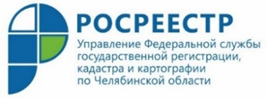 Оспаривать кадастровую стоимость недвижимости предстоит в одной из комиссийВ Управлении Федеральной службы государственной регистрации, кадастра и картографии по Челябинской области проанализировали результаты работы по проведению государственной кадастровой оценки объектов недвижимости на территории Южного Урала.В анализе, предоставленном начальником отдела кадастровой оценки недвижимости Управления Росреестра по Челябинской области Любовью Щелоковой, содержится большой объем информации, которую полезно знать южноуральцам, пожелавшим оспорить кадастровую стоимость их объектов недвижимости.Во исполнение Федерального закона от 03.07.2016 № 237-ФЗ «О государственной кадастровой оценке» Постановлением Правительства Челябинской области (от 18.07.2017 № 377-П) установлена дата перехода к проведению на территории Южного Урала кадастровой оценки по новым правилам: с 1 января 2017 оценка объектов недвижимости проводится не независимыми оценщиками, а созданным ОГБУ «Государственная кадастровая оценка по Челябинской области» (далее - ОГБУ).В этой связи в регионе механизм оспаривания кадастровой стоимости в старом порядке будет осуществляться в комиссии, созданной при Управлении Росреестра, в новом порядке – в комиссии, созданной при Министерстве имущества Челябинской области. Любовь Щелокова разъяснила, в каких случаях и куда надо будет обратиться.Так, в комиссии, в настоящее время действующей при Управлении Росреестра по Челябинской области, до конца 2020 года оспорить кадастровую стоимость смогут правообладатели земельных участков земель населенного пункта, а до конца 2021 года – объектов капитального строительства.В 2019 году специалистами уже нового учреждения на территории Челябинской области был проведен очередной тур государственной кадастровой оценки (ГКО) земель особо охраняемых территорий, а также земель промышленности, сельскохозяйственного назначения и водного фонда. Приказы, утвердившие ГКО, вступят в силу 01.01.2020. После их утверждения правообладатели могут направить в ОГБУ обращение об исправлении ошибок как технических, так и методологических, к которому может быть приложена декларация о характеристиках объекта надвижимости, оформленная в соответствии с законодательством.Обращения об исправления системных и (или) технических ошибок, допущенных при определении кадастровой стоимости, могут быть поданы в ОГБУ со дня принятия акта об утверждении результатов определения кадастровой стоимости, полученной в результате проведения ГКО, и до момента принятия акта об утверждении результатов определения кадастровой стоимости, полученной в результате проведения очередной госоценки. Такие обращения бюджетным учреждением рассматриваются в течение 30 календарных дней.Пресс-служба Управления Росреестра по Челябинской области